SALVATORIAN FATHERS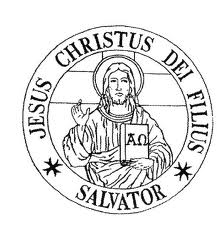 23 Crestmont Rd.Verona, NJ 07044PHONE: 973 746-8770; 973 433-7626 / E-mail: veronasds@gmail.com___________________________________________________________________Holy Masses – Individual (Free Donation, If you can no less then $15.00)Gregorian Masses30 daily Masses for one deceased person(Free Donation for 30 Masses, if you can no less than $450)The enrolment in Perpetual Mass Association(for living or deceased)One person: $30; Family (parents and children): $100Other donations (Church, seminary, missions, …. – Please specify)1Intention:$2$3$1Intention:$2$1Intention:$2$1$$Donated by:First and Last NameAddress:Phone/ E-mail